ОТЧЁТ О ВЫПОЛНЕНИИМУНИЦИПАЛЬНОГО ЗАДАНИЯза 2019 годЧасть 1. Сведения об оказываемых муниципальных услугах                                                Раздел 1 3. Сведения   о   фактическом   достижении   показателей,   характеризующих  объем  и  (или)   качество  муниципальной услуги: 3.1. Сведения о фактическом достижении показателей, характеризующих качество муниципальной услуги:3.2. Сведения о фактическом достижении показателей, характеризующих объем муниципальной услуги:Часть 2. Сведения о выполняемых работах                                                Раздел ____ 3. Сведения о фактическом достижении показателей, характеризующих объем и (или) качество работы: 3.1. Сведения о фактическом достижении показателей, характеризующих качество работ:3.2.Сведения о фактическом достижении показателей, характеризующих объем муниципальной услуги: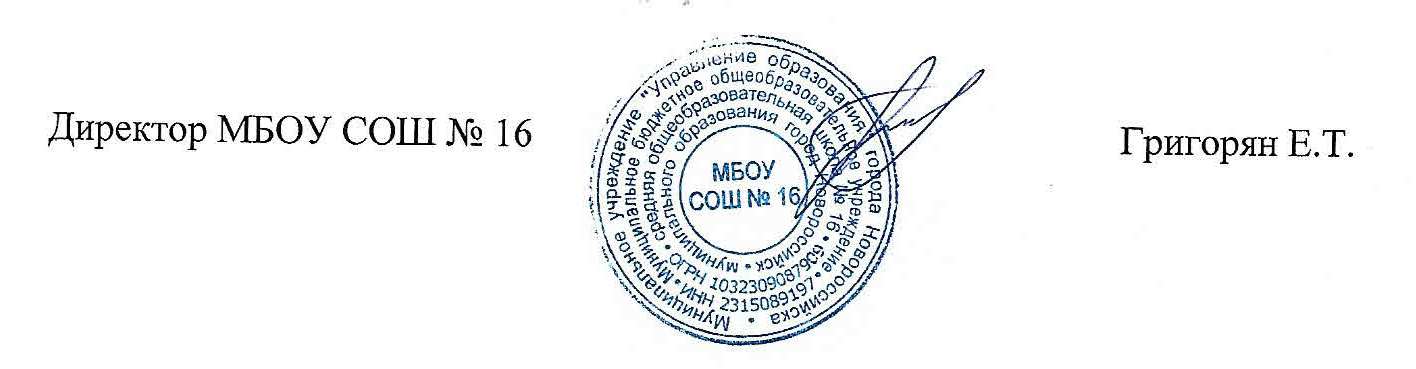 Наименование муниципального учрежденияМуниципальное бюджетное общеобразовательное учреждение средняя общеобразовательная школа №16 муниципального образования город НовороссийскНаименование муниципального учрежденияМуниципальное бюджетное общеобразовательное учреждение средняя общеобразовательная школа №16 муниципального образования город НовороссийскКодыНаименование муниципального учрежденияМуниципальное бюджетное общеобразовательное учреждение средняя общеобразовательная школа №16 муниципального образования город НовороссийскНаименование муниципального учрежденияМуниципальное бюджетное общеобразовательное учреждение средняя общеобразовательная школа №16 муниципального образования город НовороссийскДатаВиды деятельности муниципального учрежденияВиды деятельности муниципального учрежденияПо сводному реестру1. Реализация основных общеобразовательных программ начального общего образования1. Реализация основных общеобразовательных программ начального общего образованияПо ОКВЭД85.122. Реализация основных общеобразовательных программ основного общего образования2. Реализация основных общеобразовательных программ основного общего образованияПо ОКВЭД85.133. Реализация основных общеобразовательных программ среднего общего образования3. Реализация основных общеобразовательных программ среднего общего образованияПо ОКВЭД85.14Вид муниципального учреждения: общеобразовательная организацияВид муниципального учреждения: общеобразовательная организацияВид муниципального учреждения: общеобразовательная организацияВид муниципального учреждения: общеобразовательная организация(указывается вид муниципального учреждения из базового (отраслевого) перечня)(указывается вид муниципального учреждения из базового (отраслевого) перечня)(указывается вид муниципального учреждения из базового (отраслевого) перечня)1. Наименование муниципальной услуги1.1 Реализация основных общеобразовательных программ начального общего образования1.2 Реализация основных общеобразовательных программ начального общего образования1.3 Реализация основных общеобразовательных программ основного общего образования1.4 Реализация основных общеобразовательных программ основного общего образования1.5 Реализация основных общеобразовательных программ основного общего образования1.6 Реализация основных общеобразовательных программ основного общего образования1.7 Реализация основных общеобразовательных программ среднего общего образования1.8 Реализация основных общеобразовательных программ среднего общего образования1.9 Реализация основных общеобразовательных программ среднего общего образования1.10 Реализация основных общеобразовательных программ среднего общего образованияУникальный номер по базовому (отраслевому) перечню117870003010002010091011178700030100010100010111791000304500101000100117910003045002010091001179100030100020100310111791000301000101004101117940002010001010021011179400030100020100010111794000304500201006100117940003045001010071002. Категории потребителей муниципальной услугиФизические лицаУникальный номер по базовому (отраслевому) перечню11787000301000201009101117870003010001010001011179100030450010100010011791000304500201009100117910003010002010031011179100030100010100410111794000201000101002101117940003010002010001011179400030450020100610011794000304500101007100Уникальный номер реестровой записиПоказатель, характеризующий содержание муниципальной услугиПоказатель, характеризующий содержание муниципальной услугиПоказатель, характеризующий содержание муниципальной услугиПоказатель, характеризующий условия (формы) оказания муниципальной услугиПоказатель, характеризующий условия (формы) оказания муниципальной услуги                     Показатель качества муниципальной услуги                     Показатель качества муниципальной услуги                     Показатель качества муниципальной услуги                     Показатель качества муниципальной услуги                     Показатель качества муниципальной услуги                     Показатель качества муниципальной услугиУникальный номер реестровой записиПоказатель, характеризующий содержание муниципальной услугиПоказатель, характеризующий содержание муниципальной услугиПоказатель, характеризующий содержание муниципальной услугиПоказатель, характеризующий условия (формы) оказания муниципальной услугиПоказатель, характеризующий условия (формы) оказания муниципальной услугинаименование показателяединица измерения по ОКЕИединица измерения по ОКЕИутверждено в муниципальном задании на годисполнено на отчетную датупричина отклоненияУникальный номер реестровой записинаименование показателянаименованиекодутверждено в муниципальном задании на годисполнено на отчетную датупричина отклоненияУникальный номер реестровой записи(наименование показателя)(наименование показателя)(наименование показателя)(наименование показателя)(наименование показателя)наименование показателянаименованиекодутверждено в муниципальном задании на годисполнено на отчетную датупричина отклонения1234567891011120000000000003ЗИ273011787000301000201009101201Проходящие обучение по состоянию здоровья на домуочнаяДоля учащихся, освоивших основную общеобразовательную программу  начального общего образования%1001000000000000003ЗИ273011787000301000201009101201Проходящие обучение по состоянию здоровья на домуочнаяУровень обеспеченности учащихся учебной литературой из фонда школьной библиотеки%1001000000000000003ЗИ273011787000301000201009101201Проходящие обучение по состоянию здоровья на домуочнаяУкомплектованность педагогическими кадрами в соответствии с учебным планом%1001000000000000003ЗИ273011787000301000101000101201Наличие ООП начального общего образованияимеетсяимеется0000000000003ЗИ273011787000301000101000101201Доля учащихся, освоивших основную общеобразовательную программу  начального общего образования%100100Доля учащихся, охваченных дополнительным образованием %100100Доля учащихся участвующих в предметных олимпиадах муниципального уровня%2020Доля обеспеченности учащихся учебной литературой из фонда школьной библиотеки%100100Укомплектованность педагогическими кадрами в соответствии с учебным планом%100100Доля педагогических работников принявших участие в профессиональных конкурсах%6060Доля педагогических работников, прошедших аттестацию на первую и высшую категорию.%12120000000000003ЗИ273011791000304500101000100201Дети-инвалиды и инвалиды с нарушением опорно-двигательного аппарата, слепые и слабовидящиеОчнаяДоля учащихся, освоивших основную общеобразовательную программу  основного общего образования%1001000000000000003ЗИ273011791000304500101000100201Дети-инвалиды и инвалиды с нарушением опорно-двигательного аппарата, слепые и слабовидящиеОчнаяУровень обеспеченности учащихся учебной литературой из фонда школьной библиотеки%100100Укомплектованность педагогическими кадрами в соответствии с учебным планом%100100Доля выпускников, допущенных к итоговой аттестации%100100Доля выпускников, получивших аттестат об основном общем образовании%1001000000000000003ЗИ273011791000301000201003101201Дети-инвалиды и инвалиды с нарушением опорно-двигательного аппарата, слепые и слабовидящиеПроходящие обучение по состоянию здоровья на домуОчнаяДоля учащихся, освоивших основную общеобразовательную программу  основного общего образования%1001000000000000003ЗИ273011791000301000201003101201Дети-инвалиды и инвалиды с нарушением опорно-двигательного аппарата, слепые и слабовидящиеПроходящие обучение по состоянию здоровья на домуОчнаяУровень обеспеченности учащихся учебной литературой из фонда школьной библиотеки%1001000000000000003ЗИ273011791000301000201003101201Дети-инвалиды и инвалиды с нарушением опорно-двигательного аппарата, слепые и слабовидящиеПроходящие обучение по состоянию здоровья на домуОчнаяУкомплектованность педагогическими кадрами в соответствии с учебным планом%1001000000000000003ЗИ273011791000301000201003101201Дети-инвалиды и инвалиды с нарушением опорно-двигательного аппарата, слепые и слабовидящиеПроходящие обучение по состоянию здоровья на домуОчнаяДоля выпускников, допущенных к итоговой аттестации%1001000000000000003ЗИ273011791000301000201003101201Дети-инвалиды и инвалиды с нарушением опорно-двигательного аппарата, слепые и слабовидящиеПроходящие обучение по состоянию здоровья на домуОчнаяДоля выпускников, получивших аттестат об основном общем образовании%1001000000000000003ЗИ273011791000301000201003101201Проходящие обучение по состоянию здоровья на домуОчнаяДоля учащихся, освоивших основную общеобразовательную программу  основного общего образования%1001000000000000003ЗИ273011791000301000201003101201Проходящие обучение по состоянию здоровья на домуОчнаяУровень обеспеченности учащихся учебной литературой из фонда школьной библиотеки%1001000000000000003ЗИ273011791000301000201003101201Проходящие обучение по состоянию здоровья на домуОчнаяУкомплектованность педагогическими кадрами в соответствии с учебным планом%1001000000000000003ЗИ273011791000301000201003101201Проходящие обучение по состоянию здоровья на домуОчнаяДоля выпускников, допущенных к итоговой аттестации%1001000000000000003ЗИ273011791000301000201003101201Проходящие обучение по состоянию здоровья на домуОчнаяДоля выпускников, получивших аттестат об основном общем образовании%1001000000000000003ЗИ273011791000301000101004101201очнаяНаличие ООП основного общего образованияимеетсяимеется0000000000003ЗИ273011791000301000101004101201очнаяДоля учащихся, освоивших основную общеобразовательную программу  основного общего образования%1001000000000000003ЗИ273011791000301000101004101201очнаяУровень обеспеченности учащихся учебной литературой из фонда школьной библиотеки%1001000000000000003ЗИ273011791000301000101004101201очнаяУкомплектованность педагогическими кадрами в соответствии с учебным планом%1001000000000000003ЗИ273011791000301000101004101201очнаяДоля учащихся, охваченных дополнительным образованием %1001000000000000003ЗИ273011791000301000101004101201очнаяДоля педагогических работников принявших участие в профессиональных конкурсах%42420000000000003ЗИ273011791000301000101004101201очнаяДоля педагогических работников, прошедших аттестацию на первую и высшую категорию.%20200000000000003ЗИ273011791000301000101004101201очнаяДоля учащихся, участвующих в предметных олимпиадах муниципального уровня%1001000000000000003ЗИ273011791000301000101004101201очнаяДоля выпускников, допущенных к итоговой аттестации%1001000000000000003ЗИ273011791000301000101004101201очнаяДоля выпускников, получивших аттестат об основном общем образовании%100100100100Доля выпускников, получивших аттестат об основном общем образовании%100100100100Наличие ООП среднего общего образованияимеетсяимеется0000000000003ЗИ273011794000201000101002101201Образовательная программа, обеспечивающая углубленное изучение отдельных учебных предметов, предметных областей (профильное обучение)ОчнаяДоля учащихся, освоивших основную общеобразовательную программу  среднего общего образования%1001000000000000003ЗИ273011794000201000101002101201Образовательная программа, обеспечивающая углубленное изучение отдельных учебных предметов, предметных областей (профильное обучение)ОчнаяДоля обеспеченности учащихся учебной литературой из фонда школьной библиотеки%1001000000000000003ЗИ273011794000201000101002101201Образовательная программа, обеспечивающая углубленное изучение отдельных учебных предметов, предметных областей (профильное обучение)ОчнаяУкомплектованность педагогическими кадрами в соответствии с учебным планом%1001000000000000003ЗИ273011794000201000101002101201Образовательная программа, обеспечивающая углубленное изучение отдельных учебных предметов, предметных областей (профильное обучение)ОчнаяДоля учащихся,  участвующих в предметных олимпиадах муниципального уровня%1001000000000000003ЗИ273011794000201000101002101201Образовательная программа, обеспечивающая углубленное изучение отдельных учебных предметов, предметных областей (профильное обучение)ОчнаяДоля выпускников, допущенных к итоговой аттестации%1001000000000000003ЗИ273011794000201000101002101201Образовательная программа, обеспечивающая углубленное изучение отдельных учебных предметов, предметных областей (профильное обучение)ОчнаяДоля выпускников, получивших аттестат о среднем общем образовании%1001000000000000003ЗИ273011794000201000101002101201Образовательная программа, обеспечивающая углубленное изучение отдельных учебных предметов, предметных областей (профильное обучение)ОчнаяСоотношение разницы ЕГЭ высоких показателей 10 % - низких показателей 10 %1,10000000000003ЗИ273011794000301000201000101201Проходящие обучение по состоянию здоровья на домуОчнаяДоля учащихся, освоивших основную общеобразовательную программу  среднего общего образования%1001000000000000003ЗИ273011794000301000201000101201Проходящие обучение по состоянию здоровья на домуОчнаяУровень обеспеченности учащихся учебной литературой из фонда школьной библиотеки%1001000000000000003ЗИ273011794000301000201000101201Проходящие обучение по состоянию здоровья на домуОчнаяУкомплектованность педагогическими кадрами в соответствии с учебным планом%1001000000000000003ЗИ273011794000301000201000101201Проходящие обучение по состоянию здоровья на домуОчнаяДоля выпускников, допущенных к итоговой аттестации%1001000000000000003ЗИ273011794000301000201000101201Проходящие обучение по состоянию здоровья на домуОчнаяДоля выпускников, получивших аттестат о среднем общем образовании%1001000000000000003ЗИ273011794000304500201006100201Дети-инвалиды и инвалиды с нарушением опорно-двигательного аппарата, слепые и слабовидящиеПроходящие обучение по состоянию здоровья на домуОчнаяДоля учащихся, освоивших основную общеобразовательную программу  среднего общего образования%1001000000000000003ЗИ273011794000304500201006100201Дети-инвалиды и инвалиды с нарушением опорно-двигательного аппарата, слепые и слабовидящиеПроходящие обучение по состоянию здоровья на домуОчнаяУровень обеспеченности учащихся учебной литературой из фонда школьной библиотеки%1001000000000000003ЗИ273011794000304500201006100201Дети-инвалиды и инвалиды с нарушением опорно-двигательного аппарата, слепые и слабовидящиеПроходящие обучение по состоянию здоровья на домуОчнаяУкомплектованность педагогическими кадрами в соответствии с учебным планом%1001000000000000003ЗИ273011794000304500201006100201Дети-инвалиды и инвалиды с нарушением опорно-двигательного аппарата, слепые и слабовидящиеПроходящие обучение по состоянию здоровья на домуОчнаяДоля выпускников, допущенных к итоговой аттестации%1001000000000000003ЗИ273011794000304500201006100201Дети-инвалиды и инвалиды с нарушением опорно-двигательного аппарата, слепые и слабовидящиеПроходящие обучение по состоянию здоровья на домуОчнаяДоля выпускников, получивших аттестат о среднем общем образовании%1001000000000000003ЗИ273011794000304500101007100201Дети-инвалиды и инвалиды с нарушением опорно-двигательного аппарата, слепые и слабовидящиеОчнаяДоля учащихся, освоивших основную общеобразовательную программу  среднего общего образования%1001000000000000003ЗИ273011794000304500101007100201Дети-инвалиды и инвалиды с нарушением опорно-двигательного аппарата, слепые и слабовидящиеОчнаяУровень обеспеченности учащихся учебной литературой из фонда школьной библиотеки%1001000000000000003ЗИ273011794000304500101007100201Дети-инвалиды и инвалиды с нарушением опорно-двигательного аппарата, слепые и слабовидящиеОчнаяУкомплектованность педагогическими кадрами в соответствии с учебным планом%1001000000000000003ЗИ273011794000304500101007100201Дети-инвалиды и инвалиды с нарушением опорно-двигательного аппарата, слепые и слабовидящиеОчнаяДоля выпускников, допущенных к итоговой аттестации%1001000000000000003ЗИ273011794000304500101007100201Дети-инвалиды и инвалиды с нарушением опорно-двигательного аппарата, слепые и слабовидящиеОчнаяДоля выпускников, получивших аттестат о среднем общем образовании%100100Уникальный номер реестровой записиПоказатель, характеризующий содержание муниципальной услугиПоказатель, характеризующий содержание муниципальной услугиПоказатель, характеризующий содержание муниципальной услугиПоказатель, характеризующий условия (формы) оказания муниципальной услугиПоказатель, характеризующий условия (формы) оказания муниципальной услугиПоказатель объема муниципальной услугиПоказатель объема муниципальной услугиПоказатель объема муниципальной услугиПоказатель объема муниципальной услугиПоказатель объема муниципальной услугиПоказатель объема муниципальной услугиПоказатель объема муниципальной услугиПоказатель объема муниципальной услугиСредний размер платы (цена, тариф)Уникальный номер реестровой записиПоказатель, характеризующий содержание муниципальной услугиПоказатель, характеризующий содержание муниципальной услугиПоказатель, характеризующий содержание муниципальной услугиПоказатель, характеризующий условия (формы) оказания муниципальной услугиПоказатель, характеризующий условия (формы) оказания муниципальной услугинаименование показателяединица измерения по ОКЕИединица измерения по ОКЕИутверждено в муниципальном задании на годисполнено на отчетную датудопусти- мое (возможное) отклонениеотклонение, превышающее допустимое (возможное) значениепричина отклоненияСредний размер платы (цена, тариф)Уникальный номер реестровой записинаименование показателянаименованиекодутверждено в муниципальном задании на годисполнено на отчетную датудопусти- мое (возможное) отклонениеотклонение, превышающее допустимое (возможное) значениепричина отклоненияСредний размер платы (цена, тариф)Уникальный номер реестровой записи(наименование показателя)(наименование показателя)(наименование показателя)(наименование показателя)(наименование показателя)наименование показателянаименованиекодутверждено в муниципальном задании на годисполнено на отчетную датудопусти- мое (возможное) отклонениеотклонение, превышающее допустимое (возможное) значениепричина отклоненияСредний размер платы (цена, тариф)1234567891011121314150000000000003ЗИ273011787000301000201009101201Проходящие обучение по состоянию здоровья на домуОчнаяКоличество обучающихсяЧел.000000000000003ЗИ273011787000301000101000101201ОчнаяКоличество обучающихсяЧел.1251250000000000003ЗИ273011791000304500101000100201Дети-инвалиды и инвалиды с нарушением опорно-двигательного аппарата, слепые и слабовидящиеОчнаяКоличество обучающихсяЧел.000000000000003ЗИ273011791000301000201003101201Дети-инвалиды и инвалиды с нарушением опорно-двигательного аппарата, слепые и слабовидящиеПроходящие обучение по состоянию здоровья на домуОчнаяКоличество обучающихсяЧел.000000000000003ЗИ273011791000301000201003101201Проходящие обучение по состоянию здоровья на домуОчнаяКоличество обучающихсяЧел.000000000000003ЗИ273011791000301000101004101201ОчнаяКоличество обучающихсяЧел.1931930000000000003ЗИ273011794000201000101002101201Образовательная программа, обеспечивающая углубленное изучение отдельных учебных предметов, предметных областей (профильное обучение)ОчнаяКоличество обучающихсяЧел.30300000000000003ЗИ273011794000301000201000101201Проходящие обучение по состоянию здоровья на домуОчнаяКоличество обучающихсяЧел.110000000000003ЗИ273011794000304500201006100201Дети-инвалиды и инвалиды с нарушением опорно-двигательного аппарата, слепые и слабовидящиеПроходящие обучение по состоянию здоровья на домуОчнаяКоличество обучающихсяЧел.000000000000003ЗИ273011794000304500101007100201Дети-инвалиды и инвалиды с нарушением опорно-двигательного аппарата, слепые и слабовидящиеОчнаяКоличество обучающихсяЧел.111. Наименование работыУникальный номер по базовому (отраслевому) перечню2. Категории потребителей работыУникальный номер по базовому (отраслевому) перечнюУникальный номер реестровой записиПоказатель, характеризующий содержание работыПоказатель, характеризующий содержание работыПоказатель, характеризующий содержание работыПоказатель, характеризующий условия (формы) выполнения работыПоказатель, характеризующий условия (формы) выполнения работыПоказатель качества работыПоказатель качества работыПоказатель качества работыПоказатель качества работыПоказатель качества работыПоказатель качества работыПоказатель качества работыПоказатель качества работыУникальный номер реестровой записиПоказатель, характеризующий содержание работыПоказатель, характеризующий содержание работыПоказатель, характеризующий содержание работыПоказатель, характеризующий условия (формы) выполнения работыПоказатель, характеризующий условия (формы) выполнения работынаименование показателяединица измерения по ОКЕИединица измерения по ОКЕИутверждено в муниципальном задании на годисполнено на отчетную датудопустимое (возможное) отклонениеотклонение, превышающее допустимое (возможное) значениепричина отклоненияУникальный номер реестровой записинаименование показателянаименованиекодутверждено в муниципальном задании на годисполнено на отчетную датудопустимое (возможное) отклонениеотклонение, превышающее допустимое (возможное) значениепричина отклоненияУникальный номер реестровой записи(наименование показателя)(наименование показателя)(наименование показателя)(наименование показателя)(наименование показателя)наименование показателянаименованиекодутверждено в муниципальном задании на годисполнено на отчетную датудопустимое (возможное) отклонениеотклонение, превышающее допустимое (возможное) значениепричина отклонения1234567891011121314Уникальн ый номер реестрово й записиПоказатель, характеризующийсодержание муниципальной услугиПоказатель, характеризующийсодержание муниципальной услугиПоказатель, характеризующийсодержание муниципальной услугиПоказатель,характеризующий условия (формы) оказаниямуниципальной услугиПоказатель,характеризующий условия (формы) оказаниямуниципальной услугиПоказатель объема муниципальной услугиПоказатель объема муниципальной услугиПоказатель объема муниципальной услугиПоказатель объема муниципальной услугиПоказатель объема муниципальной услугиПоказатель объема муниципальной услугиПоказатель объема муниципальной услугиПоказатель объема муниципальной услугиСредн ийразмер платы (цена, тариф)Уникальн ый номер реестрово й записиПоказатель, характеризующийсодержание муниципальной услугиПоказатель, характеризующийсодержание муниципальной услугиПоказатель, характеризующийсодержание муниципальной услугиПоказатель,характеризующий условия (формы) оказаниямуниципальной услугиПоказатель,характеризующий условия (формы) оказаниямуниципальной услугинаимено вание показате ляединица измерения по ОКЕИединица измерения по ОКЕИутвержде но в муниципа льномзадании на годисполн ено на отчетн уюдатудопусти- мое (возмож ное) отклоне ниеотклоне ние, превыш ающее допусти мое(возмож ное) значениепричина отклоне нияСредн ийразмер платы (цена, тариф)Уникальн ый номер реестрово й записинаимено вание показате лянаимено ваниекодутвержде но в муниципа льномзадании на годисполн ено на отчетн уюдатудопусти- мое (возмож ное) отклоне ниеотклоне ние, превыш ающее допусти мое(возмож ное) значениепричина отклоне нияСредн ийразмер платы (цена, тариф)Уникальн ый номер реестрово й записи(наименов аниепоказател я)(наименов аниепоказател я)(наименов аниепоказател я)(наименов аниепоказател я)(наименов аниепоказател я)наимено вание показате лянаимено ваниекодутвержде но в муниципа льномзадании на годисполн ено на отчетн уюдатудопусти- мое (возмож ное) отклоне ниеотклоне ние, превыш ающее допусти мое(возмож ное) значениепричина отклоне нияСредн ийразмер платы (цена, тариф)123456789101112131415